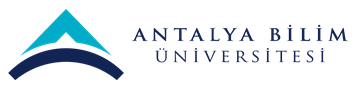 AKTS DERS TANITIM FORMUI. BÖLÜM (Senato Onayı)I. BÖLÜM (Senato Onayı)I. BÖLÜM (Senato Onayı)I. BÖLÜM (Senato Onayı)I. BÖLÜM (Senato Onayı)I. BÖLÜM (Senato Onayı)I. BÖLÜM (Senato Onayı)I. BÖLÜM (Senato Onayı)I. BÖLÜM (Senato Onayı)I. BÖLÜM (Senato Onayı)I. BÖLÜM (Senato Onayı)Dersi Açan Fakülte /YODersi Açan Fakülte /YODersi Açan BölümDersi Açan BölümDersi Alan Program (lar)Dersi Alan Program (lar)ZorunluZorunluZorunluDersi Alan Program (lar)Dersi Alan Program (lar)Dersi Alan Program (lar)Dersi Alan Program (lar)Ders Kodu Ders Kodu Ders AdıDers AdıAlgoritma ve Programlama TemelleriAlgoritma ve Programlama TemelleriAlgoritma ve Programlama TemelleriAlgoritma ve Programlama TemelleriAlgoritma ve Programlama TemelleriAlgoritma ve Programlama TemelleriAlgoritma ve Programlama TemelleriAlgoritma ve Programlama TemelleriAlgoritma ve Programlama TemelleriÖğretim dili Öğretim dili TürkçeTürkçeTürkçeTürkçeTürkçeTürkçeTürkçeTürkçeTürkçeDers TürüDers TürüTeorik Ders; Yüz-yüze ve projeTeorik Ders; Yüz-yüze ve projeTeorik Ders; Yüz-yüze ve projeTeorik Ders; Yüz-yüze ve projeTeorik Ders; Yüz-yüze ve projeTeorik Ders; Yüz-yüze ve projeTeorik Ders; Yüz-yüze ve projeTeorik Ders; Yüz-yüze ve projeTeorik Ders; Yüz-yüze ve projeDers SeviyesiDers SeviyesiHaftalık Ders SaatiHaftalık Ders SaatiDers: Ders: Ders: Lab: Uygulama:Pratik: Pratik: Stüdyo: Diğer: AKTS KredisiAKTS KredisiNotlandırma TürüNotlandırma TürüHarf NotuHarf NotuHarf NotuHarf NotuHarf NotuHarf NotuHarf NotuHarf NotuHarf NotuÖn koşul/larÖn koşul/larYokYokYokYokYokYokYokYokYokYan koşul/larYan koşul/larYokYokYokYokYokYokYokYokYokKayıt KısıtlamasıKayıt KısıtlamasıDersin Amacı Dersin Amacı Algoritma ve programlama temel kavramları ve mantığı verilerek, bir problemin çözümü için gerekli işlemlerin nasıl ,hangi yollarla en uygun sonuca varılacağını kavratmak, program geliştirme bilgisine temel seviyede sahip olmak ve bilgisayar programlama konusunda kendisini geliştirmek üzere temel yeterlilikleri kazandırmaktır.Algoritma ve programlama temel kavramları ve mantığı verilerek, bir problemin çözümü için gerekli işlemlerin nasıl ,hangi yollarla en uygun sonuca varılacağını kavratmak, program geliştirme bilgisine temel seviyede sahip olmak ve bilgisayar programlama konusunda kendisini geliştirmek üzere temel yeterlilikleri kazandırmaktır.Algoritma ve programlama temel kavramları ve mantığı verilerek, bir problemin çözümü için gerekli işlemlerin nasıl ,hangi yollarla en uygun sonuca varılacağını kavratmak, program geliştirme bilgisine temel seviyede sahip olmak ve bilgisayar programlama konusunda kendisini geliştirmek üzere temel yeterlilikleri kazandırmaktır.Algoritma ve programlama temel kavramları ve mantığı verilerek, bir problemin çözümü için gerekli işlemlerin nasıl ,hangi yollarla en uygun sonuca varılacağını kavratmak, program geliştirme bilgisine temel seviyede sahip olmak ve bilgisayar programlama konusunda kendisini geliştirmek üzere temel yeterlilikleri kazandırmaktır.Algoritma ve programlama temel kavramları ve mantığı verilerek, bir problemin çözümü için gerekli işlemlerin nasıl ,hangi yollarla en uygun sonuca varılacağını kavratmak, program geliştirme bilgisine temel seviyede sahip olmak ve bilgisayar programlama konusunda kendisini geliştirmek üzere temel yeterlilikleri kazandırmaktır.Algoritma ve programlama temel kavramları ve mantığı verilerek, bir problemin çözümü için gerekli işlemlerin nasıl ,hangi yollarla en uygun sonuca varılacağını kavratmak, program geliştirme bilgisine temel seviyede sahip olmak ve bilgisayar programlama konusunda kendisini geliştirmek üzere temel yeterlilikleri kazandırmaktır.Algoritma ve programlama temel kavramları ve mantığı verilerek, bir problemin çözümü için gerekli işlemlerin nasıl ,hangi yollarla en uygun sonuca varılacağını kavratmak, program geliştirme bilgisine temel seviyede sahip olmak ve bilgisayar programlama konusunda kendisini geliştirmek üzere temel yeterlilikleri kazandırmaktır.Algoritma ve programlama temel kavramları ve mantığı verilerek, bir problemin çözümü için gerekli işlemlerin nasıl ,hangi yollarla en uygun sonuca varılacağını kavratmak, program geliştirme bilgisine temel seviyede sahip olmak ve bilgisayar programlama konusunda kendisini geliştirmek üzere temel yeterlilikleri kazandırmaktır.Algoritma ve programlama temel kavramları ve mantığı verilerek, bir problemin çözümü için gerekli işlemlerin nasıl ,hangi yollarla en uygun sonuca varılacağını kavratmak, program geliştirme bilgisine temel seviyede sahip olmak ve bilgisayar programlama konusunda kendisini geliştirmek üzere temel yeterlilikleri kazandırmaktır.Ders İçeriği Ders İçeriği Bilgisayarın tanımı ve temel özellikleri, çalışma prensibi, sayı sistemi, programlama tanımı, programlama dilleri ve uygulama yazılımları. Programlama temel mantığı (problem çözümü, program tanımı, programlama aşamaları). Algoritma tanımı ve türleri. Akış diyagramları. Değer gösterimi (sabitler, değişkenler). Atama işlemi (aritmetik ifadeler, aritmetik operatör). Veri tipleri. Algoritma oluşturma ve örnek uygulamalar. Karar verme ve kontrol işlemleri (karşılaştırma operatörleri, karar yapısı) ve örnek soru çözümleri. İç içe karar yapısı, mantıksal operatörler ve örnek soru çözümleri. Sayaç mantığı ve örnek soru çözümleri. Döngü yapıları ve örnek uygulamalar. Dizi mantığının açıklanması, dizi yapısı, tek boyutlu diziler (diziye değer aktarma, dizi elemanları üzerinde işlem yapma) ve örnek uygulamalar. Çift boyutlu diziler ve örnek uygulamalar. Çok boyutlu diziler ve örnek uygulamalarBilgisayarın tanımı ve temel özellikleri, çalışma prensibi, sayı sistemi, programlama tanımı, programlama dilleri ve uygulama yazılımları. Programlama temel mantığı (problem çözümü, program tanımı, programlama aşamaları). Algoritma tanımı ve türleri. Akış diyagramları. Değer gösterimi (sabitler, değişkenler). Atama işlemi (aritmetik ifadeler, aritmetik operatör). Veri tipleri. Algoritma oluşturma ve örnek uygulamalar. Karar verme ve kontrol işlemleri (karşılaştırma operatörleri, karar yapısı) ve örnek soru çözümleri. İç içe karar yapısı, mantıksal operatörler ve örnek soru çözümleri. Sayaç mantığı ve örnek soru çözümleri. Döngü yapıları ve örnek uygulamalar. Dizi mantığının açıklanması, dizi yapısı, tek boyutlu diziler (diziye değer aktarma, dizi elemanları üzerinde işlem yapma) ve örnek uygulamalar. Çift boyutlu diziler ve örnek uygulamalar. Çok boyutlu diziler ve örnek uygulamalarBilgisayarın tanımı ve temel özellikleri, çalışma prensibi, sayı sistemi, programlama tanımı, programlama dilleri ve uygulama yazılımları. Programlama temel mantığı (problem çözümü, program tanımı, programlama aşamaları). Algoritma tanımı ve türleri. Akış diyagramları. Değer gösterimi (sabitler, değişkenler). Atama işlemi (aritmetik ifadeler, aritmetik operatör). Veri tipleri. Algoritma oluşturma ve örnek uygulamalar. Karar verme ve kontrol işlemleri (karşılaştırma operatörleri, karar yapısı) ve örnek soru çözümleri. İç içe karar yapısı, mantıksal operatörler ve örnek soru çözümleri. Sayaç mantığı ve örnek soru çözümleri. Döngü yapıları ve örnek uygulamalar. Dizi mantığının açıklanması, dizi yapısı, tek boyutlu diziler (diziye değer aktarma, dizi elemanları üzerinde işlem yapma) ve örnek uygulamalar. Çift boyutlu diziler ve örnek uygulamalar. Çok boyutlu diziler ve örnek uygulamalarBilgisayarın tanımı ve temel özellikleri, çalışma prensibi, sayı sistemi, programlama tanımı, programlama dilleri ve uygulama yazılımları. Programlama temel mantığı (problem çözümü, program tanımı, programlama aşamaları). Algoritma tanımı ve türleri. Akış diyagramları. Değer gösterimi (sabitler, değişkenler). Atama işlemi (aritmetik ifadeler, aritmetik operatör). Veri tipleri. Algoritma oluşturma ve örnek uygulamalar. Karar verme ve kontrol işlemleri (karşılaştırma operatörleri, karar yapısı) ve örnek soru çözümleri. İç içe karar yapısı, mantıksal operatörler ve örnek soru çözümleri. Sayaç mantığı ve örnek soru çözümleri. Döngü yapıları ve örnek uygulamalar. Dizi mantığının açıklanması, dizi yapısı, tek boyutlu diziler (diziye değer aktarma, dizi elemanları üzerinde işlem yapma) ve örnek uygulamalar. Çift boyutlu diziler ve örnek uygulamalar. Çok boyutlu diziler ve örnek uygulamalarBilgisayarın tanımı ve temel özellikleri, çalışma prensibi, sayı sistemi, programlama tanımı, programlama dilleri ve uygulama yazılımları. Programlama temel mantığı (problem çözümü, program tanımı, programlama aşamaları). Algoritma tanımı ve türleri. Akış diyagramları. Değer gösterimi (sabitler, değişkenler). Atama işlemi (aritmetik ifadeler, aritmetik operatör). Veri tipleri. Algoritma oluşturma ve örnek uygulamalar. Karar verme ve kontrol işlemleri (karşılaştırma operatörleri, karar yapısı) ve örnek soru çözümleri. İç içe karar yapısı, mantıksal operatörler ve örnek soru çözümleri. Sayaç mantığı ve örnek soru çözümleri. Döngü yapıları ve örnek uygulamalar. Dizi mantığının açıklanması, dizi yapısı, tek boyutlu diziler (diziye değer aktarma, dizi elemanları üzerinde işlem yapma) ve örnek uygulamalar. Çift boyutlu diziler ve örnek uygulamalar. Çok boyutlu diziler ve örnek uygulamalarBilgisayarın tanımı ve temel özellikleri, çalışma prensibi, sayı sistemi, programlama tanımı, programlama dilleri ve uygulama yazılımları. Programlama temel mantığı (problem çözümü, program tanımı, programlama aşamaları). Algoritma tanımı ve türleri. Akış diyagramları. Değer gösterimi (sabitler, değişkenler). Atama işlemi (aritmetik ifadeler, aritmetik operatör). Veri tipleri. Algoritma oluşturma ve örnek uygulamalar. Karar verme ve kontrol işlemleri (karşılaştırma operatörleri, karar yapısı) ve örnek soru çözümleri. İç içe karar yapısı, mantıksal operatörler ve örnek soru çözümleri. Sayaç mantığı ve örnek soru çözümleri. Döngü yapıları ve örnek uygulamalar. Dizi mantığının açıklanması, dizi yapısı, tek boyutlu diziler (diziye değer aktarma, dizi elemanları üzerinde işlem yapma) ve örnek uygulamalar. Çift boyutlu diziler ve örnek uygulamalar. Çok boyutlu diziler ve örnek uygulamalarBilgisayarın tanımı ve temel özellikleri, çalışma prensibi, sayı sistemi, programlama tanımı, programlama dilleri ve uygulama yazılımları. Programlama temel mantığı (problem çözümü, program tanımı, programlama aşamaları). Algoritma tanımı ve türleri. Akış diyagramları. Değer gösterimi (sabitler, değişkenler). Atama işlemi (aritmetik ifadeler, aritmetik operatör). Veri tipleri. Algoritma oluşturma ve örnek uygulamalar. Karar verme ve kontrol işlemleri (karşılaştırma operatörleri, karar yapısı) ve örnek soru çözümleri. İç içe karar yapısı, mantıksal operatörler ve örnek soru çözümleri. Sayaç mantığı ve örnek soru çözümleri. Döngü yapıları ve örnek uygulamalar. Dizi mantığının açıklanması, dizi yapısı, tek boyutlu diziler (diziye değer aktarma, dizi elemanları üzerinde işlem yapma) ve örnek uygulamalar. Çift boyutlu diziler ve örnek uygulamalar. Çok boyutlu diziler ve örnek uygulamalarBilgisayarın tanımı ve temel özellikleri, çalışma prensibi, sayı sistemi, programlama tanımı, programlama dilleri ve uygulama yazılımları. Programlama temel mantığı (problem çözümü, program tanımı, programlama aşamaları). Algoritma tanımı ve türleri. Akış diyagramları. Değer gösterimi (sabitler, değişkenler). Atama işlemi (aritmetik ifadeler, aritmetik operatör). Veri tipleri. Algoritma oluşturma ve örnek uygulamalar. Karar verme ve kontrol işlemleri (karşılaştırma operatörleri, karar yapısı) ve örnek soru çözümleri. İç içe karar yapısı, mantıksal operatörler ve örnek soru çözümleri. Sayaç mantığı ve örnek soru çözümleri. Döngü yapıları ve örnek uygulamalar. Dizi mantığının açıklanması, dizi yapısı, tek boyutlu diziler (diziye değer aktarma, dizi elemanları üzerinde işlem yapma) ve örnek uygulamalar. Çift boyutlu diziler ve örnek uygulamalar. Çok boyutlu diziler ve örnek uygulamalarBilgisayarın tanımı ve temel özellikleri, çalışma prensibi, sayı sistemi, programlama tanımı, programlama dilleri ve uygulama yazılımları. Programlama temel mantığı (problem çözümü, program tanımı, programlama aşamaları). Algoritma tanımı ve türleri. Akış diyagramları. Değer gösterimi (sabitler, değişkenler). Atama işlemi (aritmetik ifadeler, aritmetik operatör). Veri tipleri. Algoritma oluşturma ve örnek uygulamalar. Karar verme ve kontrol işlemleri (karşılaştırma operatörleri, karar yapısı) ve örnek soru çözümleri. İç içe karar yapısı, mantıksal operatörler ve örnek soru çözümleri. Sayaç mantığı ve örnek soru çözümleri. Döngü yapıları ve örnek uygulamalar. Dizi mantığının açıklanması, dizi yapısı, tek boyutlu diziler (diziye değer aktarma, dizi elemanları üzerinde işlem yapma) ve örnek uygulamalar. Çift boyutlu diziler ve örnek uygulamalar. Çok boyutlu diziler ve örnek uygulamalarÖğrenim Çıktıları Öğrenim Çıktıları Dersi başarıyla tamamlayan öğrenciler:Dersi başarıyla tamamlayan öğrenciler:Dersi başarıyla tamamlayan öğrenciler:Dersi başarıyla tamamlayan öğrenciler:Dersi başarıyla tamamlayan öğrenciler:Dersi başarıyla tamamlayan öğrenciler:Dersi başarıyla tamamlayan öğrenciler:Öğrenim Çıktıları Öğrenim Çıktıları ÖÇ1Algoritma gibi günlük yaşamda yabancı olduğu bir kavramın ne olduğunu, günlük yaşamdan örneklerle öğrenir.Algoritma gibi günlük yaşamda yabancı olduğu bir kavramın ne olduğunu, günlük yaşamdan örneklerle öğrenir.Algoritma gibi günlük yaşamda yabancı olduğu bir kavramın ne olduğunu, günlük yaşamdan örneklerle öğrenir.Algoritma gibi günlük yaşamda yabancı olduğu bir kavramın ne olduğunu, günlük yaşamdan örneklerle öğrenir.Algoritma gibi günlük yaşamda yabancı olduğu bir kavramın ne olduğunu, günlük yaşamdan örneklerle öğrenir.Algoritma gibi günlük yaşamda yabancı olduğu bir kavramın ne olduğunu, günlük yaşamdan örneklerle öğrenir.Algoritma gibi günlük yaşamda yabancı olduğu bir kavramın ne olduğunu, günlük yaşamdan örneklerle öğrenir.Öğrenim Çıktıları Öğrenim Çıktıları ÖÇ2Bilgisayar programlamada kullanılan değişken kavramını tanır.Bilgisayar programlamada kullanılan değişken kavramını tanır.Bilgisayar programlamada kullanılan değişken kavramını tanır.Bilgisayar programlamada kullanılan değişken kavramını tanır.Bilgisayar programlamada kullanılan değişken kavramını tanır.Bilgisayar programlamada kullanılan değişken kavramını tanır.Bilgisayar programlamada kullanılan değişken kavramını tanır.Öğrenim Çıktıları Öğrenim Çıktıları ÖÇ3Herhangi bir konuda sıfırdan nasıl algoritma oluşturacağını öğrenir.Herhangi bir konuda sıfırdan nasıl algoritma oluşturacağını öğrenir.Herhangi bir konuda sıfırdan nasıl algoritma oluşturacağını öğrenir.Herhangi bir konuda sıfırdan nasıl algoritma oluşturacağını öğrenir.Herhangi bir konuda sıfırdan nasıl algoritma oluşturacağını öğrenir.Herhangi bir konuda sıfırdan nasıl algoritma oluşturacağını öğrenir.Herhangi bir konuda sıfırdan nasıl algoritma oluşturacağını öğrenir.Öğrenim Çıktıları Öğrenim Çıktıları ÖÇ4Algoritma bileşenleri ve kullanımlarını kavrar.Algoritma bileşenleri ve kullanımlarını kavrar.Algoritma bileşenleri ve kullanımlarını kavrar.Algoritma bileşenleri ve kullanımlarını kavrar.Algoritma bileşenleri ve kullanımlarını kavrar.Algoritma bileşenleri ve kullanımlarını kavrar.Algoritma bileşenleri ve kullanımlarını kavrar.Öğrenim Çıktıları Öğrenim Çıktıları ÖÇ5Programlamanın temel özelliklerini öğrenir.Programlamanın temel özelliklerini öğrenir.Programlamanın temel özelliklerini öğrenir.Programlamanın temel özelliklerini öğrenir.Programlamanın temel özelliklerini öğrenir.Programlamanın temel özelliklerini öğrenir.Programlamanın temel özelliklerini öğrenir.Öğrenim Çıktıları Öğrenim Çıktıları ÖÇ6C ile temel programlar yazabilir.C ile temel programlar yazabilir.C ile temel programlar yazabilir.C ile temel programlar yazabilir.C ile temel programlar yazabilir.C ile temel programlar yazabilir.C ile temel programlar yazabilir.II. BÖLÜM (Fakülte Kurulu Onayı)II. BÖLÜM (Fakülte Kurulu Onayı)II. BÖLÜM (Fakülte Kurulu Onayı)II. BÖLÜM (Fakülte Kurulu Onayı)II. BÖLÜM (Fakülte Kurulu Onayı)II. BÖLÜM (Fakülte Kurulu Onayı)II. BÖLÜM (Fakülte Kurulu Onayı)II. BÖLÜM (Fakülte Kurulu Onayı)II. BÖLÜM (Fakülte Kurulu Onayı)Temel Çıktılar1= Alt seviyede destekliyor2= Orta seviyede destekliyor3= Üst seviyede destekliyorProgram ÇıktılarıÖÇ1ÖÇ2ÖÇ3ÖÇ4ÖÇ5ÖÇ6Temel Çıktılar1= Alt seviyede destekliyor2= Orta seviyede destekliyor3= Üst seviyede destekliyorPÇ1Türkçe ve İngilizce sözlü, yazılı ve görsel yöntemlerle etkin iletişim kurma rapor yazma ve sunum yapma becerisi.1Temel Çıktılar1= Alt seviyede destekliyor2= Orta seviyede destekliyor3= Üst seviyede destekliyorPÇ2Hem bireysel hem de disiplin içi ve çok disiplinli takımlarda etkin biçimde çalışabilme becerisi.1Temel Çıktılar1= Alt seviyede destekliyor2= Orta seviyede destekliyor3= Üst seviyede destekliyorPÇ3Yaşam boyu öğrenmenin gerekliliği bilinci ve bilgiye erişebilme, bilim ve teknolojideki gelişmeleri izleme ve kendini sürekli yenileme becerisi.2Temel Çıktılar1= Alt seviyede destekliyor2= Orta seviyede destekliyor3= Üst seviyede destekliyorPÇ4Proje yönetimi, risk yönetimi, yenilikçilik ve değişiklik yönetimi, girişimcilik ve sürdürülebilir kalkınma hakkında bilgi.322222Temel Çıktılar1= Alt seviyede destekliyor2= Orta seviyede destekliyor3= Üst seviyede destekliyorPÇ5Sektörler hakkında farkındalık ve iş planı hazırlama becerisi.232223Temel Çıktılar1= Alt seviyede destekliyor2= Orta seviyede destekliyor3= Üst seviyede destekliyorPÇ6Mesleki ve etik sorumluluk bilinci ve etik ilkelerine uygun davranma.Fakülte/YO Çıktıları PÇ7Sosyal bilimlerde araştırma yöntemleri konusunda bilgi sahibi olmaFakülte/YO Çıktıları PÇ8Bölümün, matematik, istatistik ve ekonomi gibi farklı disiplinlerle olan bağlantısını anlamak. Fakülte/YO Çıktıları PÇ9Sosyal bilimlerde disiplinler arası yaklaşımların farkında olmak.111121Fakülte/YO Çıktıları PÇ10Sosyal bilimlerdeki farklı konuları güncel olaylarla ilişkilendirme becerisine sahip olmak.221222Fakülte/YO Çıktıları PÇ11Sosyal bilimlerde araştırılan konuları yazılı ve sözlü olarak analiz edebilmek.2Program ÇıktılarıPÇ12Çağdaş işletme becerileri ve temel işletmecilik işlevleri, iş araştırmaları ve bilgi teknolojileri konusunda bilgi sahibi olma11111Program ÇıktılarıPÇ13Takım halinde çalışabilme ve sorumluluk alma becerisine sahip olma3Program ÇıktılarıPÇ14Analitik ve eleştirel düşünebilme112222Program ÇıktılarıPÇ15Ticari uygulamaların ve sosyal sorumluluk ve etik davranış biçimlerine sahip olmaProgram ÇıktılarıPÇ16İş dünyasında yazılı ve sözlü olarak etkili iletişim kurma becerisine sahip olma2Program ÇıktılarıPÇ17İşletme ile ilgili konulara metodolojik ve ikincil araştırmalar yapabilme becerisine sahip olmaProgram ÇıktılarıPÇ18Ekonominin bireylere, topluma ve küresel ticaret gelişimine olan etkisini anlamaProgram ÇıktılarıPÇ19Sürdürülebilirlik kavramlarını yeni bir çaba yaratımına uygulamaProgram ÇıktılarıPÇ20Örgütsel performansla ilgili sosyal davranışın doğasını ve dinamiklerini anlama11Program ÇıktılarıPÇ21İş problemlerini çözmek için gerekli olan matematiksel araçları anlama ve bu problemleri çözmek için ilgili yazılım programlarını kullanmaProgram ÇıktılarıPÇ22İş süreçlerini desteklemek ve karar vermek için bilişim teknolojisini uygulama11111Program ÇıktılarıPÇ23Örgütlerin küreselleşmeden nasıl etkilendiği bilgisini göstermeIII. BÖLÜM (Bölüm Kurulunda Görüşülür)III. BÖLÜM (Bölüm Kurulunda Görüşülür)III. BÖLÜM (Bölüm Kurulunda Görüşülür)III. BÖLÜM (Bölüm Kurulunda Görüşülür)III. BÖLÜM (Bölüm Kurulunda Görüşülür)III. BÖLÜM (Bölüm Kurulunda Görüşülür)III. BÖLÜM (Bölüm Kurulunda Görüşülür)III. BÖLÜM (Bölüm Kurulunda Görüşülür)III. BÖLÜM (Bölüm Kurulunda Görüşülür)III. BÖLÜM (Bölüm Kurulunda Görüşülür)III. BÖLÜM (Bölüm Kurulunda Görüşülür)III. BÖLÜM (Bölüm Kurulunda Görüşülür)III. BÖLÜM (Bölüm Kurulunda Görüşülür)III. BÖLÜM (Bölüm Kurulunda Görüşülür)III. BÖLÜM (Bölüm Kurulunda Görüşülür)III. BÖLÜM (Bölüm Kurulunda Görüşülür)III. BÖLÜM (Bölüm Kurulunda Görüşülür)III. BÖLÜM (Bölüm Kurulunda Görüşülür)Öğretilen Konular, Konuların Öğrenim Çıktılarına Katkıları ve Öğrenim Değerlendirme MetotlarıKonu#HaftaKonuKonuKonuKonuÖÇ1ÖÇ1ÖÇ2ÖÇ3ÖÇ3ÖÇ4ÖÇ4ÖÇ5ÖÇ5ÖÇ6ÖÇ6Öğretilen Konular, Konuların Öğrenim Çıktılarına Katkıları ve Öğrenim Değerlendirme MetotlarıK11Bilgisayarın tanımı ve temel özellikleri, çalışma prensibi, sayı sistemi, programlama tanımı, programlama dilleri ve uygulama yazılımlarıBilgisayarın tanımı ve temel özellikleri, çalışma prensibi, sayı sistemi, programlama tanımı, programlama dilleri ve uygulama yazılımlarıBilgisayarın tanımı ve temel özellikleri, çalışma prensibi, sayı sistemi, programlama tanımı, programlama dilleri ve uygulama yazılımlarıBilgisayarın tanımı ve temel özellikleri, çalışma prensibi, sayı sistemi, programlama tanımı, programlama dilleri ve uygulama yazılımlarıXXXXÖğretilen Konular, Konuların Öğrenim Çıktılarına Katkıları ve Öğrenim Değerlendirme MetotlarıK22Programlama temel mantığı (problem çözümü, program tanımı, programlama aşamaları)Programlama temel mantığı (problem çözümü, program tanımı, programlama aşamaları)Programlama temel mantığı (problem çözümü, program tanımı, programlama aşamaları)Programlama temel mantığı (problem çözümü, program tanımı, programlama aşamaları)XXXXXXXÖğretilen Konular, Konuların Öğrenim Çıktılarına Katkıları ve Öğrenim Değerlendirme MetotlarıK33Algoritma tanımı ve türleriAlgoritma tanımı ve türleriAlgoritma tanımı ve türleriAlgoritma tanımı ve türleriXXXXXXÖğretilen Konular, Konuların Öğrenim Çıktılarına Katkıları ve Öğrenim Değerlendirme MetotlarıK44Akış diyagramları. Değer gösterimi (sabitler, değişkenler). Atama işlemi (aritmetik ifadeler, aritmetik operatör). Veri tipleri.Akış diyagramları. Değer gösterimi (sabitler, değişkenler). Atama işlemi (aritmetik ifadeler, aritmetik operatör). Veri tipleri.Akış diyagramları. Değer gösterimi (sabitler, değişkenler). Atama işlemi (aritmetik ifadeler, aritmetik operatör). Veri tipleri.Akış diyagramları. Değer gösterimi (sabitler, değişkenler). Atama işlemi (aritmetik ifadeler, aritmetik operatör). Veri tipleri.XXXXXXXÖğretilen Konular, Konuların Öğrenim Çıktılarına Katkıları ve Öğrenim Değerlendirme MetotlarıK55Ara sınav 1Ara sınav 1Ara sınav 1Ara sınav 1Öğretilen Konular, Konuların Öğrenim Çıktılarına Katkıları ve Öğrenim Değerlendirme MetotlarıK66Algoritma oluşturma ve örnek uygulamalar.Algoritma oluşturma ve örnek uygulamalar.Algoritma oluşturma ve örnek uygulamalar.Algoritma oluşturma ve örnek uygulamalar.XXXXXXXXÖğretilen Konular, Konuların Öğrenim Çıktılarına Katkıları ve Öğrenim Değerlendirme MetotlarıK77Karar verme ve kontrol işlemleri (karşılaştırma operatörleri, karar yapısı) ve örnek soru çözümleri.Karar verme ve kontrol işlemleri (karşılaştırma operatörleri, karar yapısı) ve örnek soru çözümleri.Karar verme ve kontrol işlemleri (karşılaştırma operatörleri, karar yapısı) ve örnek soru çözümleri.Karar verme ve kontrol işlemleri (karşılaştırma operatörleri, karar yapısı) ve örnek soru çözümleri.XXXXXXÖğretilen Konular, Konuların Öğrenim Çıktılarına Katkıları ve Öğrenim Değerlendirme MetotlarıK88Sayaç mantığı ve örnek soru çözümleri.Sayaç mantığı ve örnek soru çözümleri.Sayaç mantığı ve örnek soru çözümleri.Sayaç mantığı ve örnek soru çözümleri.XXXXXXÖğretilen Konular, Konuların Öğrenim Çıktılarına Katkıları ve Öğrenim Değerlendirme MetotlarıK99Döngü yapıları ve örnek uygulamalar.Döngü yapıları ve örnek uygulamalar.Döngü yapıları ve örnek uygulamalar.Döngü yapıları ve örnek uygulamalar.XXXXXXÖğretilen Konular, Konuların Öğrenim Çıktılarına Katkıları ve Öğrenim Değerlendirme MetotlarıK1010Ara sınav 2Ara sınav 2Ara sınav 2Ara sınav 2Öğretilen Konular, Konuların Öğrenim Çıktılarına Katkıları ve Öğrenim Değerlendirme MetotlarıK1111Dizi mantığının açıklanması, dizi yapısı, tek boyutlu diziler (diziye değer aktarma,dizi elemanları üzerinde işlem yapma) ve örnek uygulamalar.Dizi mantığının açıklanması, dizi yapısı, tek boyutlu diziler (diziye değer aktarma,dizi elemanları üzerinde işlem yapma) ve örnek uygulamalar.Dizi mantığının açıklanması, dizi yapısı, tek boyutlu diziler (diziye değer aktarma,dizi elemanları üzerinde işlem yapma) ve örnek uygulamalar.Dizi mantığının açıklanması, dizi yapısı, tek boyutlu diziler (diziye değer aktarma,dizi elemanları üzerinde işlem yapma) ve örnek uygulamalar.XXXXXXÖğretilen Konular, Konuların Öğrenim Çıktılarına Katkıları ve Öğrenim Değerlendirme MetotlarıK1212Çift boyutlu diziler ve örnek uygulamalarÇift boyutlu diziler ve örnek uygulamalarÇift boyutlu diziler ve örnek uygulamalarÇift boyutlu diziler ve örnek uygulamalarXXXXXXK1313Çok boyutlu diziler ve örnek uygulamalar.Çok boyutlu diziler ve örnek uygulamalar.Çok boyutlu diziler ve örnek uygulamalar.Çok boyutlu diziler ve örnek uygulamalar.XXXXXXK1414Ders tekrarıDers tekrarıDers tekrarıDers tekrarıXXXXXXXXXXXÖğrenim Değerlendirme Metotları, Ders Notuna Etki Ağırlıkları, Uygulama ve Telafi Kuralları NoTür Tür Tür AğırlıkUygulama Kuralı Uygulama Kuralı Uygulama Kuralı Telafi KuralıTelafi KuralıTelafi KuralıTelafi KuralıTelafi KuralıTelafi KuralıTelafi KuralıTelafi KuralıTelafi KuralıÖğrenim Değerlendirme Metotları, Ders Notuna Etki Ağırlıkları, Uygulama ve Telafi Kuralları D1Derse katılımDerse katılımDerse katılım10 %Öğrenim Değerlendirme Metotları, Ders Notuna Etki Ağırlıkları, Uygulama ve Telafi Kuralları D2Ara sınavler (2)Ara sınavler (2)Ara sınavler (2)50%Öğrenim Değerlendirme Metotları, Ders Notuna Etki Ağırlıkları, Uygulama ve Telafi Kuralları D3Final sınavıFinal sınavıFinal sınavı40%Öğrenim Değerlendirme Metotları, Ders Notuna Etki Ağırlıkları, Uygulama ve Telafi Kuralları D4Öğrenim Değerlendirme Metotları, Ders Notuna Etki Ağırlıkları, Uygulama ve Telafi Kuralları D5Öğrenim Değerlendirme Metotları, Ders Notuna Etki Ağırlıkları, Uygulama ve Telafi Kuralları D6Öğrenim Değerlendirme Metotları, Ders Notuna Etki Ağırlıkları, Uygulama ve Telafi Kuralları D7Öğrenim Değerlendirme Metotları, Ders Notuna Etki Ağırlıkları, Uygulama ve Telafi Kuralları D8Öğrenim Değerlendirme Metotları, Ders Notuna Etki Ağırlıkları, Uygulama ve Telafi Kuralları D9Öğrenim Değerlendirme Metotları, Ders Notuna Etki Ağırlıkları, Uygulama ve Telafi Kuralları ToplamToplamToplamToplam100%100%100%100%100%100%100%100%100%100%100%100%100%Öğrenim Çıktılarının Kazanılmasının KanıtıÖğrenciler öğrenim çıktılarını ara sınavlar ve final sınavı ile göstereceklerdir.Öğrenciler öğrenim çıktılarını ara sınavlar ve final sınavı ile göstereceklerdir.Öğrenciler öğrenim çıktılarını ara sınavlar ve final sınavı ile göstereceklerdir.Öğrenciler öğrenim çıktılarını ara sınavlar ve final sınavı ile göstereceklerdir.Öğrenciler öğrenim çıktılarını ara sınavlar ve final sınavı ile göstereceklerdir.Öğrenciler öğrenim çıktılarını ara sınavlar ve final sınavı ile göstereceklerdir.Öğrenciler öğrenim çıktılarını ara sınavlar ve final sınavı ile göstereceklerdir.Öğrenciler öğrenim çıktılarını ara sınavlar ve final sınavı ile göstereceklerdir.Öğrenciler öğrenim çıktılarını ara sınavlar ve final sınavı ile göstereceklerdir.Öğrenciler öğrenim çıktılarını ara sınavlar ve final sınavı ile göstereceklerdir.Öğrenciler öğrenim çıktılarını ara sınavlar ve final sınavı ile göstereceklerdir.Öğrenciler öğrenim çıktılarını ara sınavlar ve final sınavı ile göstereceklerdir.Öğrenciler öğrenim çıktılarını ara sınavlar ve final sınavı ile göstereceklerdir.Öğrenciler öğrenim çıktılarını ara sınavlar ve final sınavı ile göstereceklerdir.Öğrenciler öğrenim çıktılarını ara sınavlar ve final sınavı ile göstereceklerdir.Öğrenciler öğrenim çıktılarını ara sınavlar ve final sınavı ile göstereceklerdir.Öğrenciler öğrenim çıktılarını ara sınavlar ve final sınavı ile göstereceklerdir.Harf Notu Belirleme MetoduHarf notu belirleme metodu temeli ders izlencesinde belirtilmekte olup giriş dersinde açıklanmaktadır ve bölümün önceden internet sayfası üzerinden duyurduğu notlandırma kriterleri ile uyumludur.Harf notu belirleme metodu temeli ders izlencesinde belirtilmekte olup giriş dersinde açıklanmaktadır ve bölümün önceden internet sayfası üzerinden duyurduğu notlandırma kriterleri ile uyumludur.Harf notu belirleme metodu temeli ders izlencesinde belirtilmekte olup giriş dersinde açıklanmaktadır ve bölümün önceden internet sayfası üzerinden duyurduğu notlandırma kriterleri ile uyumludur.Harf notu belirleme metodu temeli ders izlencesinde belirtilmekte olup giriş dersinde açıklanmaktadır ve bölümün önceden internet sayfası üzerinden duyurduğu notlandırma kriterleri ile uyumludur.Harf notu belirleme metodu temeli ders izlencesinde belirtilmekte olup giriş dersinde açıklanmaktadır ve bölümün önceden internet sayfası üzerinden duyurduğu notlandırma kriterleri ile uyumludur.Harf notu belirleme metodu temeli ders izlencesinde belirtilmekte olup giriş dersinde açıklanmaktadır ve bölümün önceden internet sayfası üzerinden duyurduğu notlandırma kriterleri ile uyumludur.Harf notu belirleme metodu temeli ders izlencesinde belirtilmekte olup giriş dersinde açıklanmaktadır ve bölümün önceden internet sayfası üzerinden duyurduğu notlandırma kriterleri ile uyumludur.Harf notu belirleme metodu temeli ders izlencesinde belirtilmekte olup giriş dersinde açıklanmaktadır ve bölümün önceden internet sayfası üzerinden duyurduğu notlandırma kriterleri ile uyumludur.Harf notu belirleme metodu temeli ders izlencesinde belirtilmekte olup giriş dersinde açıklanmaktadır ve bölümün önceden internet sayfası üzerinden duyurduğu notlandırma kriterleri ile uyumludur.Harf notu belirleme metodu temeli ders izlencesinde belirtilmekte olup giriş dersinde açıklanmaktadır ve bölümün önceden internet sayfası üzerinden duyurduğu notlandırma kriterleri ile uyumludur.Harf notu belirleme metodu temeli ders izlencesinde belirtilmekte olup giriş dersinde açıklanmaktadır ve bölümün önceden internet sayfası üzerinden duyurduğu notlandırma kriterleri ile uyumludur.Harf notu belirleme metodu temeli ders izlencesinde belirtilmekte olup giriş dersinde açıklanmaktadır ve bölümün önceden internet sayfası üzerinden duyurduğu notlandırma kriterleri ile uyumludur.Harf notu belirleme metodu temeli ders izlencesinde belirtilmekte olup giriş dersinde açıklanmaktadır ve bölümün önceden internet sayfası üzerinden duyurduğu notlandırma kriterleri ile uyumludur.Harf notu belirleme metodu temeli ders izlencesinde belirtilmekte olup giriş dersinde açıklanmaktadır ve bölümün önceden internet sayfası üzerinden duyurduğu notlandırma kriterleri ile uyumludur.Harf notu belirleme metodu temeli ders izlencesinde belirtilmekte olup giriş dersinde açıklanmaktadır ve bölümün önceden internet sayfası üzerinden duyurduğu notlandırma kriterleri ile uyumludur.Harf notu belirleme metodu temeli ders izlencesinde belirtilmekte olup giriş dersinde açıklanmaktadır ve bölümün önceden internet sayfası üzerinden duyurduğu notlandırma kriterleri ile uyumludur.Harf notu belirleme metodu temeli ders izlencesinde belirtilmekte olup giriş dersinde açıklanmaktadır ve bölümün önceden internet sayfası üzerinden duyurduğu notlandırma kriterleri ile uyumludur.Öğretim Metotları, Tahmini Öğrenci YüküNoTürTürAçıklamaAçıklamaAçıklamaAçıklamaAçıklamaAçıklamaAçıklamaAçıklamaAçıklamaSaatSaatSaatSaatSaatÖğretim Metotları, Tahmini Öğrenci YüküÖğretim elemanı tarafından uygulanan süreÖğretim elemanı tarafından uygulanan süreÖğretim elemanı tarafından uygulanan süreÖğretim elemanı tarafından uygulanan süreÖğretim elemanı tarafından uygulanan süreÖğretim elemanı tarafından uygulanan süreÖğretim elemanı tarafından uygulanan süreÖğretim elemanı tarafından uygulanan süreÖğretim elemanı tarafından uygulanan süreÖğretim elemanı tarafından uygulanan süreÖğretim elemanı tarafından uygulanan süreÖğretim elemanı tarafından uygulanan süreÖğretim elemanı tarafından uygulanan süreÖğretim elemanı tarafından uygulanan süreÖğretim elemanı tarafından uygulanan süreÖğretim elemanı tarafından uygulanan süreÖğretim elemanı tarafından uygulanan süreÖğretim Metotları, Tahmini Öğrenci Yükü1Sınıf DersiSınıf DersiHaftalık ders saatiHaftalık ders saatiHaftalık ders saatiHaftalık ders saatiHaftalık ders saatiHaftalık ders saatiHaftalık ders saatiHaftalık ders saatiHaftalık ders saatiÖğretim Metotları, Tahmini Öğrenci Yükü2Etkileşimli DersEtkileşimli DersÖğretim Metotları, Tahmini Öğrenci Yükü3Problem Dersi Problem Dersi Öğretim Metotları, Tahmini Öğrenci Yükü4Laboratuvar Laboratuvar Öğretim Metotları, Tahmini Öğrenci Yükü5UygulamaUygulamaBireysel raporBireysel raporBireysel raporBireysel raporBireysel raporBireysel raporBireysel raporBireysel raporBireysel raporÖğretim Metotları, Tahmini Öğrenci Yükü6Saha ÇalışmasıSaha ÇalışmasıVaka analizleriVaka analizleriVaka analizleriVaka analizleriVaka analizleriVaka analizleriVaka analizleriVaka analizleriVaka analizleriÖğretim Metotları, Tahmini Öğrenci YüküÖğrencinin ayırması beklenen tahmini süreÖğrencinin ayırması beklenen tahmini süreÖğrencinin ayırması beklenen tahmini süreÖğrencinin ayırması beklenen tahmini süreÖğrencinin ayırması beklenen tahmini süreÖğrencinin ayırması beklenen tahmini süreÖğrencinin ayırması beklenen tahmini süreÖğrencinin ayırması beklenen tahmini süreÖğrencinin ayırması beklenen tahmini süreÖğrencinin ayırması beklenen tahmini süreÖğrencinin ayırması beklenen tahmini süreÖğrencinin ayırması beklenen tahmini süreÖğrencinin ayırması beklenen tahmini süreÖğrencinin ayırması beklenen tahmini süreÖğrencinin ayırması beklenen tahmini süreÖğrencinin ayırması beklenen tahmini süreÖğrencinin ayırması beklenen tahmini süreÖğretim Metotları, Tahmini Öğrenci Yükü7ProjeProjeGrup projesiGrup projesiGrup projesiGrup projesiGrup projesiGrup projesiGrup projesiGrup projesiGrup projesiÖğretim Metotları, Tahmini Öğrenci Yükü8ÖdevÖdevUygulama (Ödev, okuma, bireysel çalışma, vb.)Uygulama (Ödev, okuma, bireysel çalışma, vb.)Uygulama (Ödev, okuma, bireysel çalışma, vb.)Uygulama (Ödev, okuma, bireysel çalışma, vb.)Uygulama (Ödev, okuma, bireysel çalışma, vb.)Uygulama (Ödev, okuma, bireysel çalışma, vb.)Uygulama (Ödev, okuma, bireysel çalışma, vb.)Uygulama (Ödev, okuma, bireysel çalışma, vb.)Uygulama (Ödev, okuma, bireysel çalışma, vb.)Öğretim Metotları, Tahmini Öğrenci Yükü9Derse Hazırlık Derse Hazırlık Sınav ve sınav hazırlıklarıSınav ve sınav hazırlıklarıSınav ve sınav hazırlıklarıSınav ve sınav hazırlıklarıSınav ve sınav hazırlıklarıSınav ve sınav hazırlıklarıSınav ve sınav hazırlıklarıSınav ve sınav hazırlıklarıSınav ve sınav hazırlıklarıÖğretim Metotları, Tahmini Öğrenci Yükü10Ders TekrarıDers TekrarıÖğretim Metotları, Tahmini Öğrenci Yükü11StudyoStudyoÖğretim Metotları, Tahmini Öğrenci Yükü12Ofis SaatiOfis SaatiÖğretim Metotları, Tahmini Öğrenci YüküTOPLAMTOPLAMTOPLAMIV. BÖLÜMIV. BÖLÜMIV. BÖLÜMÖğretim ElemanıİsimÖğretim ElemanıE-mailÖğretim ElemanıTelÖğretim ElemanıOfisÖğretim ElemanıGörüşme saatleriDers MateryalleriZorunluDers MateryalleriÖnerilenAlgoritma Tasarlama ve Programlamaya Giriş ( Detay Yayıncılık, Eryılmaz,Selami)DiğerAkademik DürüstlükAkademik dürüstlük: "Sahtekârlık ve aldatmacadan arındırılmış bilimsel faaliyetler yapmak bu kurumun eğitim amacıdır. Akademik dürüstlüğün ihlali şu konuları ve daha fazlasını içermektedir: Kopya, intihal (başkasının fikrini, yazılı veya sözlü olarak, orijinal kaynağın tam dokümantasyonu olmadan almak), sahte bilgi veya alıntı yapma, başkaları tarafından sahtekârlığın kolaylaştırılmasına müsaade etmek, sınavların izinsiz olarak ele geçirilmesi, başka bir kişinin çalışmasını veya daha önce kullanılmış bir çalışmayı öğretim elemanının haberi olmadan kullanmak veya diğer öğrencilerin akademik çalışmalarını gizlice kopyalamak”.Hatırlanması gereken basit kural: Başkalarının emeklerini ve fikirlerini onlara kredi vermeden çalmaktan kaçının ve başkalarının sizden çalmasına izin vermeyin. Bu tür davranışlar uygun olmayan, profesyonel olmayan ve ahlak dışı davranışlardır. Akademik dürüstlük ile ilgili küçük ihlaller, ödevleriniz için "F" notu ile sonuçlanır; akademik dürüstlük ile ilgili yapılan büyük ihlaller ise ders için "F" notu ile sonuçlanacaktır. Sınavda kopya çekmek büyük bir ihlal olarak değerlendirilir. Fikirleriniz üzerine konuşmak ve arkadaşlarınızdan, öğretmenlerinizden veya sınıf arkadaşlarınızdan çalışmanız hakkında yorum almak kopya olarak kabul edilmez.DiğerEngelli ÖğrencilerAkademik olarak yeterli bulunan engelli öğrenciler dersi alabilmektedir. Dersle ilgili olarak engellilik durumunuz ile bağlantılı bir düzenleme veya modifikasyon ihtiyacınız varsa, dersin öğretim elemanına başvurmalısınız. Büyük boy çıktılar, ek test süresi, doktor randevuları gibi ek destekler almak için dersin öğretim elemanının uygun bilgi ve belgelerin teminini sağlamak sizin sorumluluğunuzdadır.DiğerGüvenlik KonularıDiğerEsneklik (Değişiklikler Durumunda) Öğrenciler, herhangi bir değişiklik yapılmadan önce e-postayla, çevrimiçi platformlardaki duyurularla ve önceki derslerde (öğretim elemanının konferansa katılımı, spesifik konular için ek materyal gibi) ve diğer hafifletici durumlarda (sağlık sorunları gibi) bilgilendirilir.